      國際媽媽禱告網禱告單        Prayer Sheet          2017 年 11月9日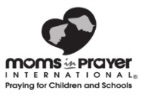 讚美 Adoration：以神是誰來讚美祂，包括祂的屬性、名字、性格。這段時間不提禱告蒙應允或代禱事項。(8-10分鐘)神的屬性:  神是正直的定義:   神是公正、公平、不偏袒、正確、真實與正直的。神是公义的，祂不偏袒任何人。神奖赏德行, 惩罚恶者。詩篇9:7~8   唯耶和華坐著為王，直到永遠，祂已經為審判設擺祂的寶座。祂要按公義審判世界，按正直判斷萬民。羅馬書 3:23~26    因為世人都犯了罪，虧缺了神的榮耀，如今卻蒙神的恩典，因基督耶穌的救贖，就白白地稱義。神設立耶穌做挽回祭，是憑著耶穌的血，藉著人的信，要顯明神的義。因為祂用忍耐的心寬容人先時所犯的罪，好在今時顯明祂的義，使人知道祂自己為義，也稱信耶穌的人為義。啟示錄 15:3    唱神僕人摩西的歌和羔羊的歌，說：「主神，全能者啊，祢的作為大哉，奇哉！萬世之王啊，祢的道途義哉，誠哉！申命記 32:4    他是磐石，他的作為完全，他所行的無不公平，是誠實無偽的神，又公義又正直。詩篇 58:11     義人誠然有善報，在地上果有施行判斷的神。希伯來書 6:10   因為神不是不公正的，以致忘記你們的工作和你們為他的名所顯出的愛，就是你們先前和如今服事聖徒時所顯出的愛。認罪 Confession：安靜默禱。由讚美那步驟流暢地傳到這步驟。組長負責做開始和結束時禱告。(2-3分鐘)      我們若認自己的罪，神是信實的，是公義的，必要赦免我們的罪，洗淨我們一切的不義。(約一1:9)求神赦免我們的罪，潔淨我們的心靈、思想、意念、情感……感恩 Thanksgiving：為神所作的和應允了的祈禱感恩。由認罪那步驟流暢地傳到這步驟。這個時候不為代禱事項祈求。(5-8分鐘)   凡事謝恩；因為這是神在基督耶穌裡向你們所定的旨意。 (帖前書5:18) 代禱 Supplication：到神的面前為別人禱告。可以分成兩，三個人的小組。(30-40分鐘)為孩子、媽媽自己或家人或朋友或老師代禱 ：每位媽媽每次祇為一個孩子禱告，此起彼落的之為這孩子禱告到你心中覺得對這孩子的需要感到安息。(10-15分鐘)經文:   下面兩個經文任選一個為孩子、家人、朋友、老師禱告。求主使_____ ____的眼睛得開,使_________從黑暗中歸向光明,從撒但權下歸向神; 求主使________因信我主耶穌基督,得蒙赦罪,和一切成聖的人同得基業。    (參徒26:18)願____________行公義、好憐憫、存謙卑的心、與神同行。（參彌迦書6∶8下）为____________________祷告：为____________________祷告：为____________________祷告：为老師____________________祷告：謹記：在小組內的禱告事項，不可在小組以外提及。角聲媽媽禱告小組      Prayer Sheet 2                     11/09/2017選自史多美•奧瑪森所著"如何為你的孩子禱告"以及"如何為你自己禱告"。凡提及有關指稱孩子的代名詞，若未明確指明性別，則一律以"他"表示。為孩子禱告：灌输学习的意愿　主啊，我祷告________(孩子的名字)能深挚敬畏你和你的道路。愿他把你的话语珍藏在他内心，寻求聪明如同搜寻金银一般。赐他良善的心思、受教的灵、和学习能力。在他内心注入渴慕，使他渴慕得到知识和技能，愿他能在学习过程中享受乐趣。最重要的是，我祷告他能接受你的教导，因为经上说：当我们的孩子接受你的教导时，他们就必得享平安。你也说过："敬畏耶和华是知识的开端；愚妄人藐视智慧和训诲。"(箴 1:7)愿他永远不愚妄也不弃绝学习，相反的，愿他向你寻求所需的知识。

　　我祷告他能敬重父母的智慧，愿意接受父母的教导。愿他也渴望受教于每一位你带进他生命中的老师。主啊，求你亲自精选每一位老师，愿他们都是敬虔的人，也很容易成为他学习的对象。除去他生命中任何有邪恶影响力、或带来不良学习经验的老师，让他与老师们相处融洽、沟通良好。帮助他在学业上表现优异，每个科目都能读得很好。使他的学习途径平稳，也不因任何事物而有压力或内心挣扎。使他的头脑运作顺畅，具有清晰的思路和组织力、良好的记忆力、和强烈的学习能力。

　　我要依据圣经的话对他说："你要留心领受训诲，侧耳听从知识的言语。"(箴 23:12)"凡事主必给你聪明。"(提后 2:7)主啊，使他更深体验到认识你和你世界的喜乐。為我們自己禱告：主啊，帮助我能饶恕人主啊，帮助我做一个能够饶恕人的人。若我有不能饶恕人的罪，请让我看见。求你显明我心灵最深之处，使我不被无法饶恕的罪禁锢，因而危害到我的将来。若我有任何自己不知道的愤怒、苦毒、憎恨，及不能原谅人的罪，请你向我显明，我也要向你认罪。我特别要请你帮助我完全原谅_______(某个你需要原谅的人)。

　　求你让我了解你对我的饶恕有多深，好使我也能因此饶恕人、我知道我原谅对方并不代表他是对的，但我的原谅会让我得到自由。我也知道你是惟一知道真相的，你也会施行你的公义。

　　求你帮助我原谅自己的失败。如果我为发生的事情责怪你，请你让我知道，我才能向你认罪。也求你赐我能力，遵行你的话语去爱我的仇敌，并求你教导我如何爱那些诅咒或逼迫我的人(参马太福音5：44-45)。提醒我为那些伤害或冒犯我的人祷告，使我对他们有怜恤的心。我不要因为自己不能原谅人而变得尖酸刻薄。

　　主啊，使我成为一个容易原谅人的人。若我因父母做了或没做什么而不能饶恕他们，请你让我看见。

　　我不要因为对父母不孝，犯了你的诫命以致缩短自己的生命、若我与其他亲人之间因朽不能原谅的罪而疏远，也求你拆毁耶道隔离我们的墙。我需要饶恕时，请你帮助我饶恕。我若能成为器皿，帮助失和的亲友重修旧好，也请你赐我能力行那样的事。

　　主啊，我不希望我们之间有任何障碍存在，我也不希望我的祷告因内心的罪而遭到拦阻。今天，我要选择原谅每一件事、每一个人。我要得到自由，远离不能饶恕人的罪所带来的死亡。若有人不能饶恕我，求你软化他们的心来原谅我，也求你帮助我知道，我能做什么来化解我们之间的纷争。我知道我若一直行走在黑暗和无法饶恕人的罪里，就无法成为别人的光。我选择行在光明里，因为你行在光明里，且是洁净无罪的(参约翰一书1：7)。奉主耶稣的名祷告，阿们。


　　☆神对我的应许

　　"你们不要论断人，就不被论断；你们不要定人的罪，就不被定罪；你们要饶恕人，就必蒙饶恕。"(路 6:37)

　　"人有见识就不轻易发怒；宽恕人的过失便是自己的荣耀。"(箴 19:11)

　　"要爱你们的仇敌，为那逼迫你们的祷告。这样就可以作你们天父的儿子。"(马太福音5：44-45)

　　"惟独恨弟兄的，是在黑暗里，且在黑暗里行，也不知道往哪里去，因为黑暗叫他们眼睛瞎了。"(约一 2:11)

　　"你们饶恕人的过犯，你们的天父也必饶恕你们的过犯；你们不饶恕人的过犯，你们的天父也必不饶恕你们的过犯。"(马太福音6：14-15)